Materialanhang Station „Probiert doch mal“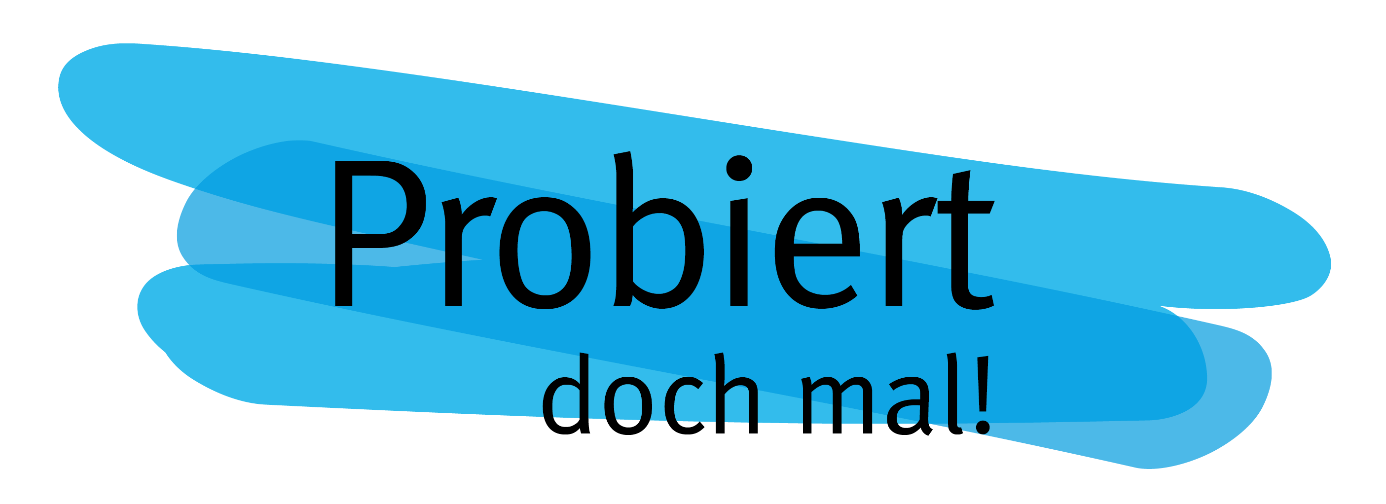 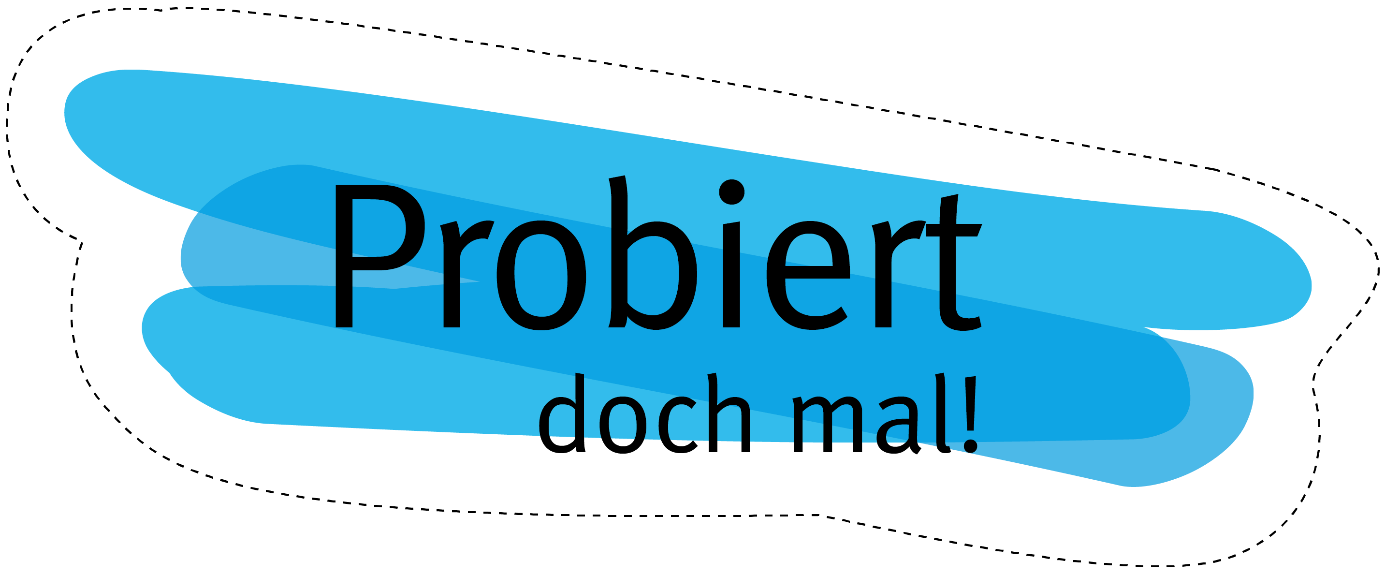 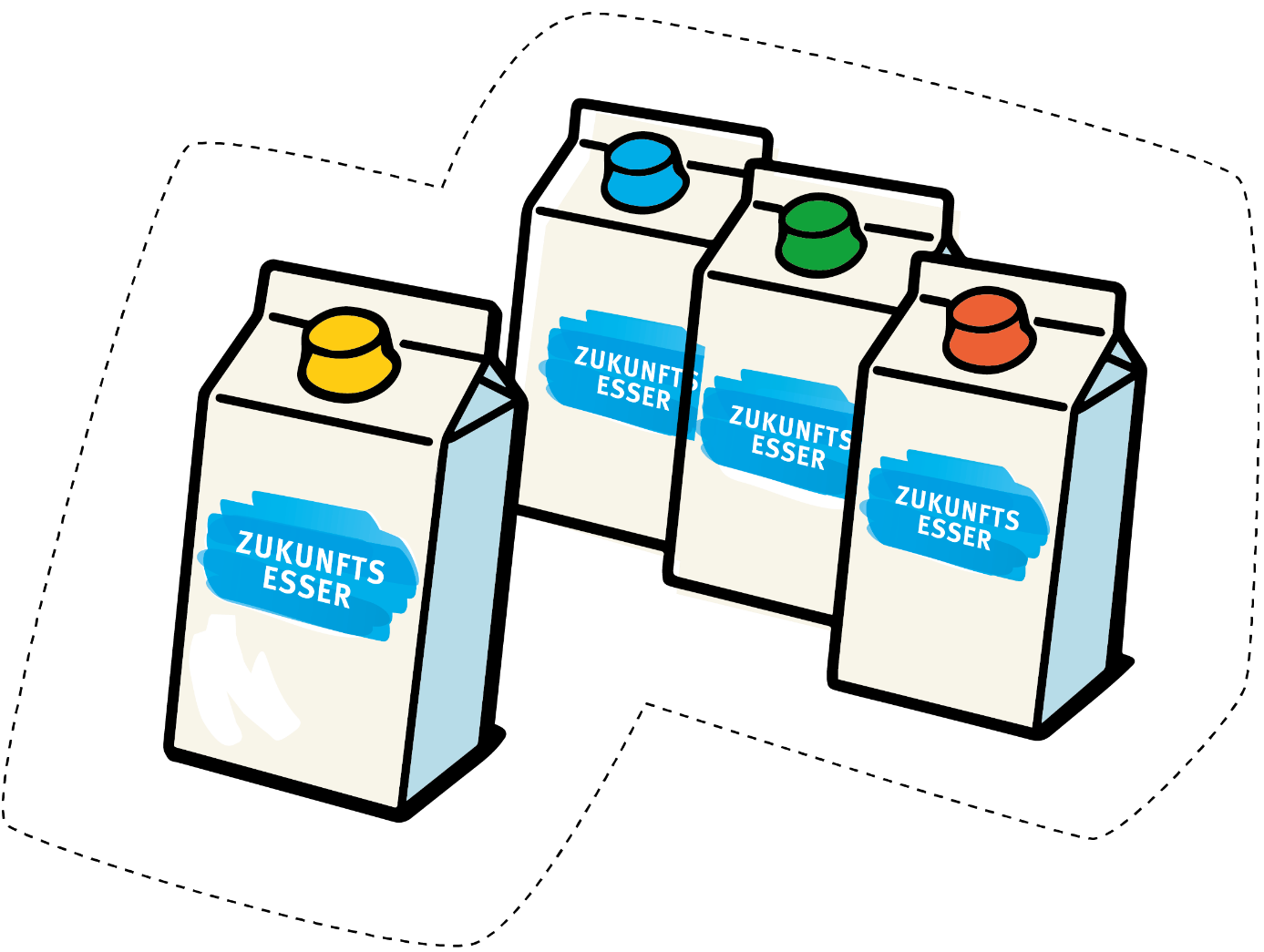 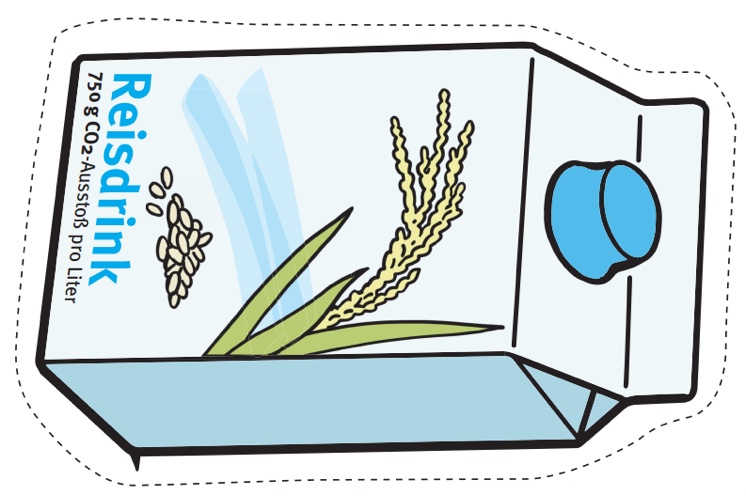 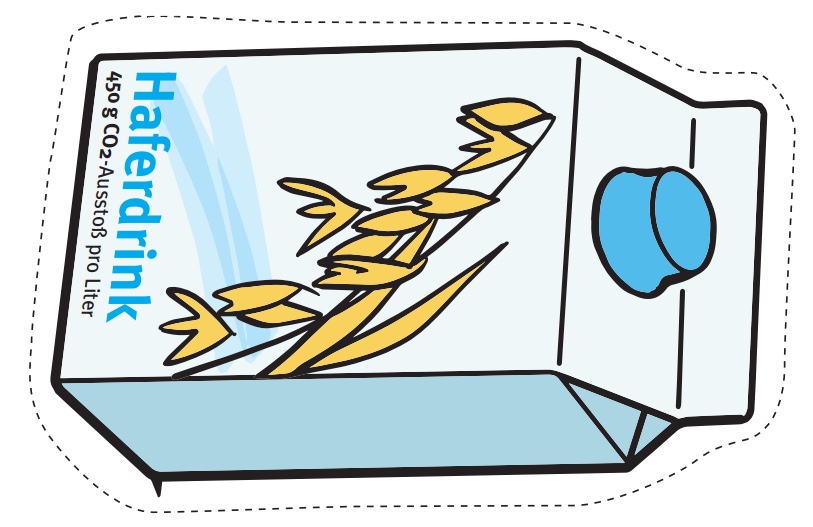 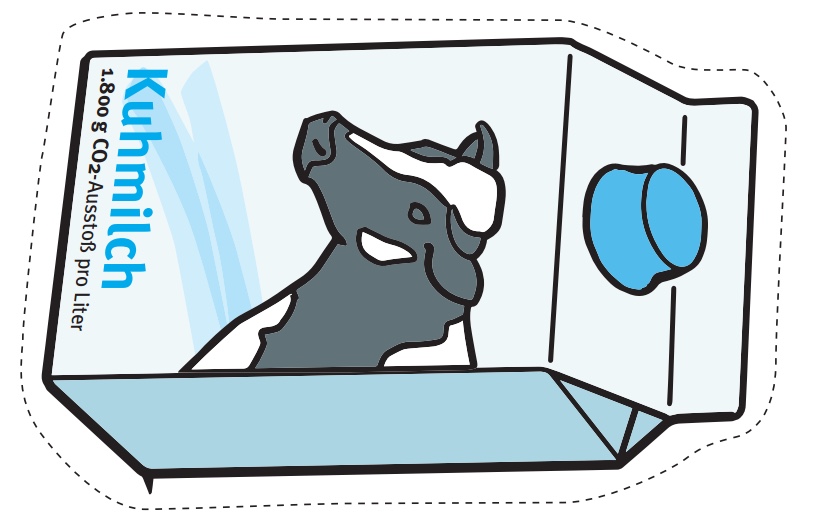 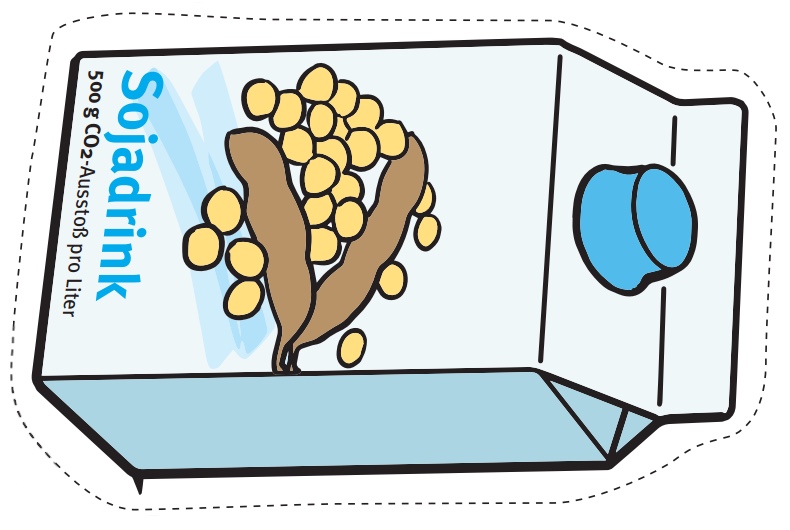 